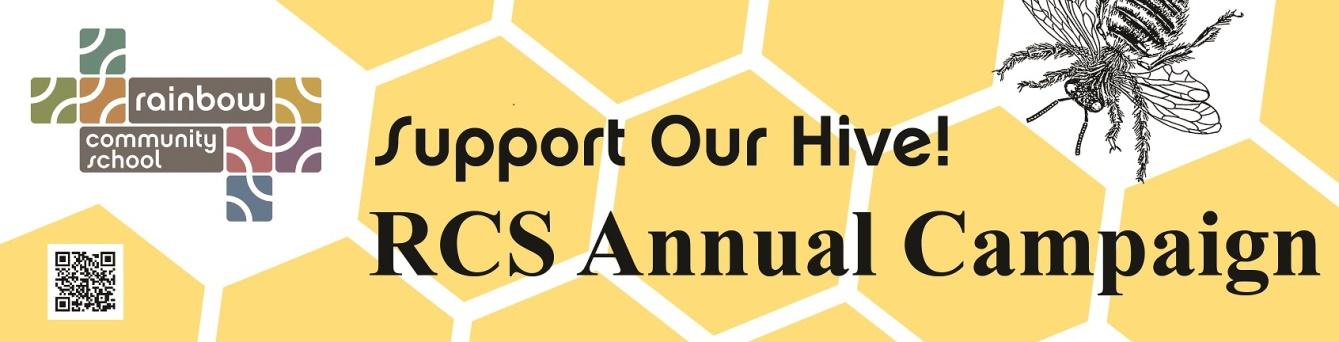 2017-2018 Family Name(s):  _______________________________________________ Today’s Date: ________________________Child/ren at Rainbow:  _______________________________________________________________________________		Address:  __________________________________________________________________________________________Phone:  ________________________________________Email:  ______________________________________________	I / We pledge $ ______________________	to the 2017-18 Rainbow Community School Annual Campaign.Date I expect to complete payment of pledge:  ____________________________________________________________Signature:  _________________________________________________________________________________________	Financial Pledge OptionsA check for the total annual pledge amount is enclosed.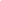 I will pay my pledge electronically via Square at the main office.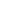 Please charge the following credit card number: __________________________________________Exp. Date: _________________________________________________________________________	 Name on Card: _____________________________________________________________________Signature: _________________________________________________________________________	Please bill me through my student account for the full amount on __	(date). __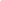 Please bill me through my student account  in ____monthly payments, starting on __________(date). I/we wish to donate non-monetary items, such as securities, or would like to learn more about planned giving options. Please contact me.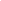 Recognition OptionsPlease list our name for public recognition as follows: _____________________________________________________We wish to remain anonymous.Please make checks payable to Rainbow Community School. Rainbow is a 501(c)(3) nonprofit organization and your gift is tax deductible as permitted by law.